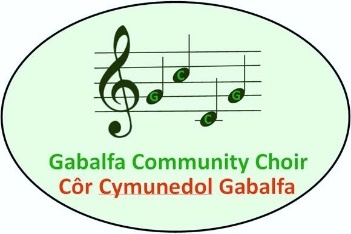 CHRISTMAS CONCERTPresented byGABALFA COMMUNITY CHOIR Also featuringYSGOL MYNYDD  BYCHANFRIDAY 14TH DECEMBER 2018
ST MARK’S CHURCH
NORTH ROAD CF14 3BL
7:00 PM (Doors open 6:45)Adults £5 (pay at the door) 
Children attend freeMusical Director : Justine Oakley
Accompanist: Jeslyn Asir
Soloist: Freya Atkinson
Compére: John Brown Refreshments and Raffle (After the performance)